VSTUPNÍ ČÁSTNázev komplexní úlohy/projektuDoplňkové stavební materiály – dřevo, kovy, plastyKód úlohy36-u-2/AD49Využitelnost komplexní úlohyKategorie dosaženého vzděláníE (dvouleté, EQF úroveň 2)H (EQF úroveň 3)Skupiny oborů36 - Stavebnictví, geodézie a kartografieVazba na vzdělávací modul(y)Doplňkové stavební materiály  - dřevo, kovy, plastyŠkolaStřed.škola stavební a podnikatel. s.r.o, Štěpánovská, Olomouc - ChomoutovKlíčové kompetenceDatum vytvoření30. 06. 2019 14:51Délka/časová náročnost - Odborné vzdělávání8Délka/časová náročnost - Všeobecné vzděláváníPoznámka k délce úlohyRočník(y)1. ročníkŘešení úlohyindividuálníCharakteristika/anotaceDSM 01Obsahem úlohy je přehled doplňkových stavebních materiálů. Cílem komplexní úlohy je studium odborného textu po částech a porozumění textu s následnými otázkami k odborné problematice v uvedených textech. Obsahuje elektronickou prezentaci s návazností na textovou. Následují pracovní listy k doplňování odborných údajů do textu a pracovní list s otázkami k přemýšlení. Ty jsou doplněny správným řešením komplexní úlohy. Následují doplňovačky pro dřevo, plasty, kovy.JÁDRO ÚLOHYOčekávané výsledky učeníVýsledkem jsou odborné kompetence navazující na komunikativní kompetence – schopnosti orientovat se v odborných pojmech a odborně se správně vyjadřovat a získat přehled o sortimentu stavebních materiálů  a doplňovat si vědomosti o nových materiálech – návaznost na celoživotní vzdělávání.Očekávané výsledky učeníŽák se orientuje v sortimentu materiálů na bázi dřeva, kovů a plastů. Popíše a roztřídí jednotlivé druhy a určí jejich použití v daném oboru.Vyjmenuje a rozpozná běžně používané druhy dřeva a sortimentu řeziva a pilařských výrobků.Rozlišuje druhy stavebního dřeva, vyjmenuje jeho vlastnosti, popíše vady dřeva a uvede možnosti jeho použití.Rozliší jednotlivé druhy velkoplošných materiálů na bázi dřeva (překližovaných a aglomerovaných), popíše jejich vlastnosti a možnosti použití.Vyjmenuje běžně používané způsoby ochrany dřeva proti škůdcům a hnilobě impregnací, sušením a lakováním.Rozlišuje železné a neželezné kovy, rozezná lehké a těžké kovy, popíše jejich vlastnosti, způsoby ochrany proti korozi  a možnosti použití.Rozezná druhy tepelné úpravy kovů, vyjmenuje třídy oceli a popíše možnosti použití konstrukční oceli ve stavebnictví a kovových spojovacích prvků (kování ,šrouby, vruty).Roztřídí plasty podle chemického složení. Popíše možnosti jejich recyklace a ekologické likvidace plastových odpadů.Rozlišuje tři základní skupiny plastů dle vlastností: termoplasty, termosety, elastomery, a vyjmenuje označení běžných typů plastů písmeny.Specifikace hlavních učebních činností žáků/aktivit projektu vč. doporučeného časového rozvrhuZákladní teoretické znalosti prezentovány formou výkladu a čtení odborného textu po částech v pracovních listech nebo formou elektronické prezentace s důrazem na pozornost při čtení a objasnění méně známých odborných pojmů. Jsou doplněny obrázky i praktickými ukázkami materiálů (dle materiálů: dřevo, kovy a plasty). Po jednotlivých částech následují otázky (žáci odpovídají – po první prezentaci nemusí být hodnoceni známkou, mohou se navzájem doplňovat, při dalším procvičování je možno hodnotit známkou, lze využít i k opakování); časový rozvrh: celkem dle rozsahu materiálů v oboru 2–5 hod.Pracovní listy – doplňování textu, v nichž žáci samostatně doplňují chybějící části odborného textu – vhodné k opakování a procvičování, možno klasifikovat známkou.Doplňovačky – k opakování odborných pojmů, jako alternativa k zaškrtávacím testům a křížovkám. Nutno vyplnit všechna políčka – možno hodnotit známkou.Otázky k přemýšlení: souhrn opakovacích otevřených otázek – opověď možná většinou jednou větou nebo stručně několika slovy – hodnotit podle počtu správných odpovědí.Komplexní úloha tak souhrnně (komplexně) objasní žákům učivo s důrazem na nutnost soustředit se na učení a následně prověří, co si zapamatovali a čemu z hlediska odborných pojmů porozuměli a co je nutno znovu zopakovat.Metodická doporučeníZískané znalosti materiálů navazují na znalost jejich vlastností použití v rámci předmětů Technologie a Odborný výcvik. Rozsah učiva o materiálech ze dřeva a na bázi dřeva je koncipována pro stavební obory (sortiment stavebního dřeva). Pro obory zabývající se převážně zpracováním dřeva, Truhlář, Tesař, Řezbář, bude rozsah učiva ze stati Dřevo o potřebný počet hodin navýšen. (dle ŠVP – disponobilní hodiny?)Způsob realizaceTeoretické výuka předmětu materiály navazuje na předmět technologie a odborný výcvik. Organizační forma výuky: Teorie – v učebně, popř. počítačové učebně (prezentace), pracovní listy k procvičení možno zadat i jako domácí úkol k samostatnému zpracování.PomůckyPsací potřeby pro žáky, k prezentaci  pro učitele interaktivní tabule nebo počítač. Učitel může využít ukázky vzorků materiálů a tím doplnit prezentaci o praktické ukázky.VÝSTUPNÍ ČÁSTPopis a kvantifikace všech plánovaných výstupůŽáci odpoví správně, v případě chyb společně objasní učivo za účelem porozumění textu, doplní texty v pracovních listech, vyplní volná políčka a doplní tajenku v doplňovačkách, odpoví stručně na otevřené kontrolní otázky (číst pozorně znění otázek – mohou tu být i tzv. chytáky).Všechny (popř. jen některé) části mohou být klasifikovány podobně jako klasické písemky či testy a mohou je dle uvážení vyučujícího nahradit – učitel tak má k dispozici hotové ověřovací materiály k odzkoušení znalostí.Kritéria hodnoceníU odpovědí na dílčí otázky: správně – výborný, zcela nesprávně – nedostatečný, jinak lze na učiteli nechat diference známek s cílem povzbudit snahu o správnou odpověď a při špatné odložit klasifikaci – cílem není známka, ale znalosti, které žák učením získá.Doplnění textu a otázky k přemýšlení: hodnocení :Výborně: 100–85 % správných odpovědíChvalitebně: 84–70 % správných odpovědíDobře: 69–50 % správných odpovědíDostatečně: 49–30 % správných odpovědíNedostatečně: 29-0 % správných odpovědíDoplňovačky:  hodnocení:Výborně: vyplněna všechna políčka, max. 1 řádek chybněChvalitebně: tajenka + max. 3 řádky chybněDobře: tajenka a více než 50 % řádků správněDostatečně: tajenka správně a aspoň 2 řádkyNedostatečně: tajenka chybně, méně než 2 řádkyDoporučená literaturaStavební materiály (Dedek  Vošický) ISBN 80-85920-90-5Materiály, obor zednické práce (Jan Liška) Parta  ISBN 80-7320-040-6PoznámkyČasová náročnost – alespoň 8 hodin:Čtení textu po částech – otázky a odpovědi k porozumění – kombinace ústní a písemné formy: 1–3 hod.Pracovní listy – doplňování  odborného textu: 1 hod.Prezentace – části odborného textu vč. obrázků – otázky a odpovědi (ústní nebo písemnou formou – možno i pro dvojice – procvičení spolupráce): 1–2 hod.Doplňovačky (odborné pojmy): 1 hod.Otázky k přemýšlení: 1 hod.Celkem: 4–8 hod.Obsahové upřesněníOV RVP - Odborné vzdělávání ve vztahu k RVPPřílohyprezentace_DSM01.pptxpracovni-list_DSM01.docxpracovni-list_reseni_DSM01.docxdoplnovacky_DSM01.xlsxMateriál vznikl v rámci projektu Modernizace odborného vzdělávání (MOV), který byl spolufinancován z Evropských strukturálních a investičních fondů a jehož realizaci zajišťoval Národní pedagogický institut České republiky. Autorem materiálu a všech jeho částí, není-li uvedeno jinak, je Zdeňka Tvrdá. Creative Commons CC BY SA 4.0 – Uveďte původ – Zachovejte licenci 4.0 Mezinárodní.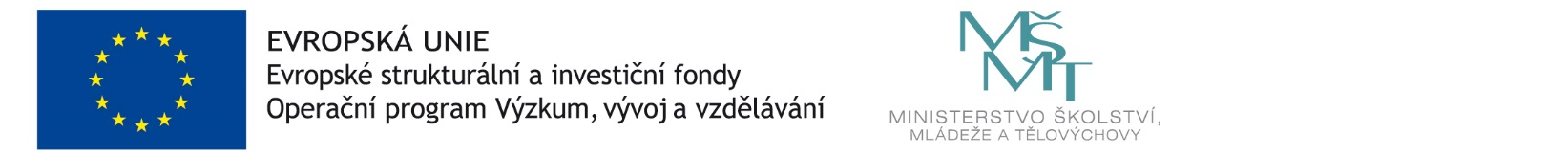 